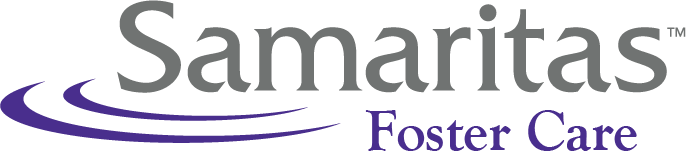 October 2021 Online Orientations:*Can attend any of the orientations. Once the orientation is completed, we send that person to the region that services them.*    Ann Arbor/Flint/Saginaw   Lauren Smith Email: lsmit2@samaritas.org  Contact: (810) 280-9127Tuesday, 10/5/2021- 6pm-8pm ZoomThursday, 10/21/2021- 6pm-8pm Zoom 			Email or Call to registerKalamazoo Katie McCuenEmail: kmccu@samaritas.org Contact: (269) 251-1967Thursday, 10/14/2021- 9:30am-11:30pm Zoom Thursday, 10/14/2021- 5:30pm-7:30pm Zoom 	Email or Call to registerGrand Rapids/Muskegon Trina KentEmail: tkent@samaritas.orgContact: (616) 260-3441Thursday, 10/14/2021- 6pm-8:00pm Zoom 		Email or Call to registerJackson/Hillsdale/Lansing Tara O’KelleyEmail: tokel@samaritas.org  Contact: (517) 230-0810Thursday, 10/7/2021- 5:30pm-7:30pm ZoomTuesday, 10/26/2021- 5:30pm-7:30pm Zoom		Email or Call to registerMetro Detroit/Port Huron Caitlin Dombrowski Email: cdomb@samaritas.org  Contact: (313) 269-7895Thursday, 10/7/2021- 6pm-8pm ZoomTuesday, 10/19/2021- 6pm-8pm Zoom			Email or Call to register November 2021 Online Orientations:*Can attend any of the orientations. Once the orientation is completed, we send that person to the region that services them.*    Ann Arbor/Flint/Saginaw   Lauren Smith Email: lsmit2@samaritas.org  Contact: (810) 280-9127Tuesday, 11/2/2021- 6pm-8pm Zoom Thursday, 11/18/2021- 6pm-8pm Zoom 				Email or Call to registerKalamazoo Katie McCuenEmail: kmccu@samaritas.org Contact: (269) 251-1967Thursday, 11/11/2021- 9:30am-11:30pm Zoom Thursday, 11/11/2021- 5:30pm-7:30pm Zoom 		Email or Call to registerGrand Rapids/Muskegon Trina KentEmail: tkent@samaritas.orgContact: (616) 260-3441Thursday, 11/11/2021- 6pm-8:00pm Zoom			Email or Call to registerJackson/Hillsdale/Lansing Tara O’KelleyEmail: tokel@samaritas.org  Contact: (517) 230-0810Thursday, 11/4/2021- 5:30pm-7:30pm ZoomTuesday, 11/30/2021- 5:30pm-7:30pm Zoom			Email or Call to registerMetro Detroit/Port Huron Caitlin Dombrowski Email: cdomb@samaritas.org  Contact: (313) 269-7895Thursday, 11/9/2021- 6pm-8pm Zoom Tuesday, 11/23/2021- 6pm-8pm Zoom 				Email or Call to registerDecember 2021 Online Orientations:*Can attend any of the orientations. Once the orientation is completed, we send that person to the region that services them.*    Ann Arbor/Flint/Saginaw   Lauren Smith Email: lsmit2@samaritas.org  Contact: (810) 280-9127 Tuesday, 12/14/2021- 6pm-8pm Zoom 				Email or Call to registerKalamazoo Katie McCuenEmail: kmccu@samaritas.org Contact: (269) 251-1967Thursday, 12/9/2021- 9:30am-11:30pm Zoom Thursday, 12/9/2021- 5:30pm-7:30pm Zoom 			Email or Call to registerGrand Rapids/Muskegon Trina KentEmail: tkent@samaritas.orgContact: (616) 260-3441Thursday, 12/9/2021- 6pm-8:00pm Zoom 			Email or Call to registerJackson/Hillsdale/Lansing Tara O’KelleyEmail: tokel@samaritas.org  Contact: (517) 230-0810Thursday, 12/2/2021- 5:30pm-7:30pm ZoomTuesday, 12/14/2021- 5:30pm-7:30pm Zoom			Email or Call to registerMetro Detroit/Port Huron Caitlin Dombrowski Email: cdomb@samaritas.org  Contact: (313) 269-7895 Thursday, 12/7/2021- 6pm-8pm Zoom 				Email or Call to register